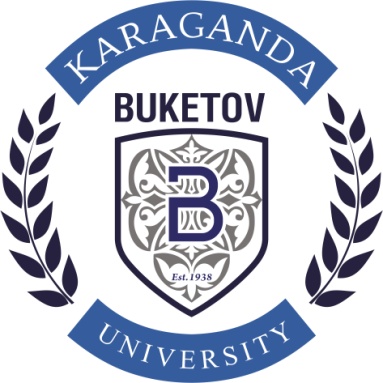 Министерство науки и высшего образования Республики КазахстанКарагандинский университет имени академика Е.А.БукетоваИНФОРМАЦИОННОЕ СООБЩЕНИЕМеждународная научная конференция«РУХАНИЯТТАҒЫ ҒҰЛАМА ҒАЛЫМНЫҢ РӨЛІ»,посвященная 125-летнего юбилея академика Каныша СатпаеваУВАЖАЕМЫЕ КОЛЛЕГИ!Приглашаем Вас принять участие в Международной научной конференции «Руханияттағы ғұлама ғалымның рөлі», посвященной 125-летнего юбилея академика Каныша Сатпаева, учёного-геолога, организатора науки и общественного деятеля, доктора геолого-минералогических наук, профессора, академика АН Казахской ССР и АН СССР, первого президента Академии наук Казахской ССР, основоположника школы металлогении в Казахстане.Цель конференции – обсуждение участия академика Каныша Сатпаева в разработке и осуществлении грандиозных проектов в Казахстане, которые до сих пор влияют на экономическое состояние и развитие нашей страны; его вклада в образование детей для казахских школ; вклада ученого, как талантливого организатора науки в развитие археологии Казахстана, а также в развитие геологической науки в СССР и становления науки в Казахстане.На конференции будут работать следующие секции:Академик К.И. Сатпаев и его вклад в развитие гуманитарных наук;Выдающаяся личность в естественных науках;Инновационные технологии в горно-металлургическом комплексе.Для участия в конференции необходимо прислать (Прилагается):1. Регистрационную форму – Приложение А. 2. Тексты статей, в соответствии с требованиями к оформлению – Приложение В.Приложение А.РЕГИСТРАЦИОННАЯ ФОРМА(Заявка на участие в конференции)* Регламент выступления на пленарном заседании: 15 минут** Регламент выступления на секциях: 10 минут.Заявку (приложение А) на участие в конференции необходимо направить до 30 июня 2024 г. по электронному адресу: по 1 секции - marat_19.93@inbox.ru (Ыбырайхан Марат Ыбырайханұлы);по 2 секции - ritunur@mail.ru (Нурмаганбетова Маргарита Таукеновна);по 3 секции - conference@kstu.kz (Суимбаева Айгерим Маратовна).Приложение BУСЛОВИЯ И ТРЕБОВАНИЯ К ПРЕДСТАВЛЕНИЮ МАТЕРИАЛОВДоклады (казахский, русский, английский языки по выбору) представляются до 5 августа 2024 г. в виде электронной копии в формате MS Word, по e-mail прикрепленным файлом. Подавая заявку, участник конференции выражает согласие на обработку оргкомитетом конференции его персональных данных. Материалы, представленные участниками конференции, проходят проверку на заимствования, а также редакционный отбор на предмет корректности научного содержания, соответствия теме конференции и техническим требованиям. Оригинальность текста должна составлять не менее 70 %. Материалы, не прошедшие редакционный отбор, не публикуются и не рецензируются.Материалы, присланные с нарушением сроков, не рассматриваются.Сертификаты участника будут направлены в электронной форме до 06 октября 2024 г. на адреса электронной почты, указанные участниками в заявках.ЭЛЕКТРОННЫЙ СБОРНИК МАТЕРИАЛОВ КОНФЕРЕНЦИИ будет выслан участникам и размещен на сайте университета до 10 октября 2024 г. Объем статьи не менее 3-х и не более 6 страниц формата А4, включая рисунки. В начале, по направлению статьи,  указывается  код  индекс универсальной десятичной классификации (УДК), в левом верхнем углу.Через 1 интервал формируется заголовок статьи по центру прописными буквами.Название статьи печатается заглавными буквами по центру строки, жирным шрифтом.Через 2 интервала печатаются инициалы и фамилии авторов (выделить жирным шрифтом) с указанием наименования организации, города и страны.Ниже через 2 интервала печатается текст. Шрифт текста статьи – 11 кегль Times New Roman. Междустрочный интервал - одинарный. Параметры страниц – 20 мм со всех сторон.Список использованных информационных источников при подготовке статьи располагается в конце статьи через строку (Enter), не более 10 источников (10 pt). Перечисление источников дается в порядке ссылок на них в статье. Номер ссылки в тексте статьи оформляется в квадратных скобках, например – [1]. Список литературы оформляется в соответствии с  ГОСТ 7.5-98 «Система стандартов по информации, библиотечному и издательскому делу. Журналы, сборники, информационные издания. Издательское оформление публикуемых материалов».Оформление таблиц. Каждая таблица должна быть пронумерована и иметь название. Номер таблицы и название размещаются над таблицей в левом верхнем краю. Название таблицы размещается через тире (например: Таблица 1 - ……).Оформление графических материалов. Графические материалы должны быть подготовлены с помощью программ «Microsoft Graph» или «Excel». Графические объекты должны быть сгруппированы. Графические объекты не должны выходить за пределы полей страницы и превышать одну страницу.Каждый объект должен быть пронумерован и иметь подрисуночную подпись и располагается по центру. Оформление формул. Математические формулы оформляются через редактор формул «Microsoft Equation». Их нумерация проставляется с правой стороны в круглых скобках. При большом числе формул рекомендуется их независимая нумерация по каждому разделу.Статьи конференции (Приложение В) необходимо направить по электронным адресам:по 1 секции - marat_19.93@inbox.ru (Ыбырайхан Марат Ыбырайханұлы);по 2 секции - ritunur@mail.ru (Нурмаганбетова Маргарита Таукеновна);по 3 секции - conference@kstu.kz (Суимбаева Айгерим Маратовна). Имя файла должно начинаться с фамилии первого автора статьи.Участник конференции может быть автором или соавтором не более 3-х статей. Организационный взнос за участие в конференции не предусмотрен. Публикация статьи в сборнике материалов бесплатное.Важные даты:до 30 июня 2024г. – регистрация на участие в конференции;до 5 августа 2024 г. – предоставление полных текстов докладов;до 18 августа 2024г. – уведомление авторов о принятии докладов;19 сентября 2024г. – регистрация участников конференции;19 сентября 2024г. – работа конференции;до 6 октября 2024 г. – отправка сертификатов участника; до 10 октября 2024 г. – отправка электронных сборников конференции.С уважением, Оргкомитет конференцииМесто проведения: Республика Казахстан, г. Караганда, ул. Университетская, 28, КарУ им.Е.А. Букетова, главный корпус, поточная аудитория №1Дата и время проведения:19 сентября 2024г., 10.00-17.00Рабочие языки конференции: Казахский, русский, английскийТелефон и электронный адрес для контакта:по 1 секции - Ыбырайхан Марат Ыбырайханұлы, marat_19.93@inbox.ru, +7(777) 540-69-01;по 2 секции - Нурмаганбетова Маргарита Таукеновна, ritunur@mail.ru, +7(701) 324-23-25;по 3 секции - Суимбаева Айгерим Маратовна, conference@kstu.kz, 7(705) 978-73-86.1. Фамилия, Имя, Отчество (Первый автор)2. Организация, должность3. Ученая степень4. Ученое звание5. Телефон, факс6. Почтовый адрес7. E-mail8. Название доклада9. Указать Секцию10. Форма участия:а. Доклад на секции* с публикацией в сборникеб . Публикация доклада без выступленияв. Заочное участие с публикацией докладаг. Участие в конференции в качестве слушателя11. ФИО соавторов